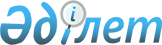 Алматы қаласының көлік құралдарын орынтұраққа қойғаны үшін ақы алуға және олардың орынтұрақта тұрған уақытын есептеуге арналған сертификатталған арнайы құрылғылармен жабдықталған орындарда тарифті белгілеу туралыАлматы қаласы әкімдігінің 2016 жылғы 11 тамыздағы № 3/375 қаулысы. Алматы қаласы Әділет департаментінде 2016 жылғы 9 қыркүйекте № 1306 болып тіркелді      Қазақстан Республикасының 2001 жылғы 23 қаңтардағы "Қазақстан Республикасындағы жергілікті мемлекеттік басқару және өзін-өзі басқару туралы" заңына және Қазақстан Республикасының 2014 жылғы 17 сәуірдегі "Жол жүрісі туралы" заңы 42-1 бабының 2 тармағына сәйкес Алматы қаласының әкімдігі ҚАУЛЫ ЕТЕДІ:

      1. Алматы қаласының көлік құралдарын орынтұраққа қойғаны үшін ақы алуға және олардың орынтұрақта тұрған уақытын есептеуге арналған сертификатталған арнайы құрылғылармен жабдықталған орындарда 1 сағат орынтұраққа қойғаны үшін тариф 100 (жүз) теңге көлемінде белгіленсін.

      2. Алматы қаласы Табиғи ресурстар және табиғатты пайдалануды реттеу басқармасы осы қаулыны әділет органдарында мемлекеттік тіркеуді жүргізсін, кейіннен ресми мерзімді баспа басылымдарында, сондай-ақ Қазақстан Республикасының Үкіметі белгілейтін интернет-ресурста және Алматы қаласы әкімдігінің ресми интернет-ресурсында жарияласын.

      3. Осы қаулының орындалуын бақылау Алматы қаласы әкімінің орынбасары Е. Әукеновке жүктелсін.

      4. Осы қаулы әділет органдарында мемлекеттік тіркелген күннен бастап күшіне енеді және ол алғаш ресми жарияланғаннан кейін күнтізбелік он күн өткен соң қолданысқа енгізіледі.


					© 2012. Қазақстан Республикасы Әділет министрлігінің «Қазақстан Республикасының Заңнама және құқықтық ақпарат институты» ШЖҚ РМК
				
      Алматы қаласының әкімі

Б. Байбек
